Series of vocational qualification certificate ____________ No _____________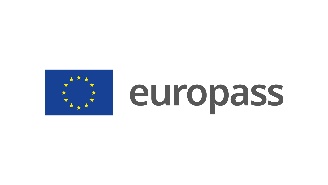 Supplement to vocational qualification certificate(*)Latvia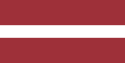 1. Title of the vocational qualification certificate(1)☐Atestāts par arodizglītību☐Profesionālās kvalifikācijas apliecībaProfesionālā kvalifikācija: Elektroatslēdznieks(1) in the original language2. Translation of the title of the vocational qualification certificate(2)☐A certificate of vocational basic education☐A vocational qualification certificateVocational qualification: Electrical Fitter (2)If applicable. This translation has no legal status.3. Competence profile              An electrical fitter carries out the installation, repair and operation of electrical equipment on the basis of appropriate documentation or under the supervision of a higher-qualified person; replaces and repairs electrical sub-assemblies within the scope of his/her competence.Has acquired the competences required to perform the following professional duties and tasks:3.1. Installation of electrical equipment: - familiarise oneself with the work assignment to be carried out; - familiarise oneself with the installation documentation; - carry out conformity assessment of the equipment to be installed; - assemble the necessary materials; - choose the right tools and equipment for the work assignment; - perform installation work; - evaluate the quality of own work. 3.2. Repair of electrical equipment: - inspect electrical equipment; - detect visible damage; - assess the damage; - carry out simple repairs independently; - carry out planned repairs in accordance with the technical documentation. 3.3. Carrying out basic electrical fitter tasks: - read the drawing of the required part; - choose the right fitting tools for the work assignment to be performed; - make simple parts; - carry out simple machining work on parts. 3.4. Carrying out ancillary work under the direction of a more highly qualified person: - carry out specified work on electrical equipment; - carrying out adjustments to electrical equipment; - participate in the preparation of measurement work; - take part in testing; - repair complex damage.  3.5. Compliance with labor protection and fire safety: - be familiar with the documentation governing occupational safety; - comply with labour protection requirements; - comply with fire safety requirements; - use appropriate personal and collective protective equipment; - prepare the workplace for safe work. 3.6. Compliance with environmental protection: - familiarise oneself with the regulatory documents on environmental protection; - observe storage and application of chemicals in accordance with the safety data sheet; - sort the waste produced in the course of work; - use environmentally friendly technologies.Additional competences:<<To be completed by the education institution>>;...;...;...4. Employment opportunities in line with the vocational qualification(3)4. Employment opportunities in line with the vocational qualification(3) Work in a business, is self-employed or is a sole trader. Work in a business, is self-employed or is a sole trader.(3) If possible(3) If possible5. Description of the document certifying vocational qualification5. Description of the document certifying vocational qualificationName and status of the body issuing the vocational qualification certificateNational authority providing recognition of the vocational qualification certificate<<Full name, address, telephone number, website address; e-mail address of the issuing body. Legal status of the issuing body>>Ministry of Education and Science of the Republic of Latvia, website: www.izm.gov.lvLevel of the vocational qualification certificate(national or international)Assessment scale/Assessment attesting fulfilment of the requirementsState-recognised document, corresponding to the third level of the Latvian Qualifications Framework (LQF 3) and the third level of the European Qualifications Framework (EQF 3).A mark of at least "average - 5" in the vocational qualification examination (using a 10-point scale).Access to the next level of educationInternational treaties or agreementsA certificate of vocational basic education or secondary education enables further education at LQF level 4/EQF level 4.<<If applicable. To be completed by the education institution in case international treaties or agreements provide for the issue of additional certificates. If not applicable, delete comment>>Legal basisLegal basisVocational Education Law (Section 6)Vocational Education Law (Section 6)6. Means of obtaining the vocational qualification certificate6. Means of obtaining the vocational qualification certificate6. Means of obtaining the vocational qualification certificate6. Means of obtaining the vocational qualification certificate☐Formal education:☐ Full-time☐ Full-time (work-based training)☐ Part-time☐Formal education:☐ Full-time☐ Full-time (work-based training)☐ Part-time☐Education acquired outside the formal education system☐Education acquired outside the formal education systemTotal duration of training** (hours/years) _______________Total duration of training** (hours/years) _______________Total duration of training** (hours/years) _______________Total duration of training** (hours/years) _______________A: Description of the vocational training receivedB: Percentage of total (100%) programmeB: Percentage of total (100%) programmeC: Duration (hours/weeks)Part of the education programme completed in the education institution<<Indicate the amount (%) of the education programme completed on the premises of the education institution>><<Indicate the amount (%) of the education programme completed on the premises of the education institution>><<Indicate the amount (in hours or training weeks) of the education programme completed on the premises of the education institution>>Part of the education programme completed in workplace internship, including work-based training<<Indicate the amount (%) of the education programme completed outside the premises of the education institution,i.e. practical training in enterprises, workplace internships, work-based training>><<Indicate the amount (%) of the education programme completed outside the premises of the education institution,i.e. practical training in enterprises, workplace internships, work-based training>><<Indicate the amount (in hours or training weeks) of the education programme completed outside the premises of the education institution,i.e. practical training in enterprises, workplace internships, work-based training>>** Applicable to formal education.Further information available at:www.izm.gov.lvhttps://visc.gov.lv/profizglitiba/stand_saraksts_mk_not_626.shtmlNational Information Centre:National Europass Centre in Latvia,http://www.europass.lv/** Applicable to formal education.Further information available at:www.izm.gov.lvhttps://visc.gov.lv/profizglitiba/stand_saraksts_mk_not_626.shtmlNational Information Centre:National Europass Centre in Latvia,http://www.europass.lv/** Applicable to formal education.Further information available at:www.izm.gov.lvhttps://visc.gov.lv/profizglitiba/stand_saraksts_mk_not_626.shtmlNational Information Centre:National Europass Centre in Latvia,http://www.europass.lv/** Applicable to formal education.Further information available at:www.izm.gov.lvhttps://visc.gov.lv/profizglitiba/stand_saraksts_mk_not_626.shtmlNational Information Centre:National Europass Centre in Latvia,http://www.europass.lv/